1. Планируемые результаты освоения учебного предмета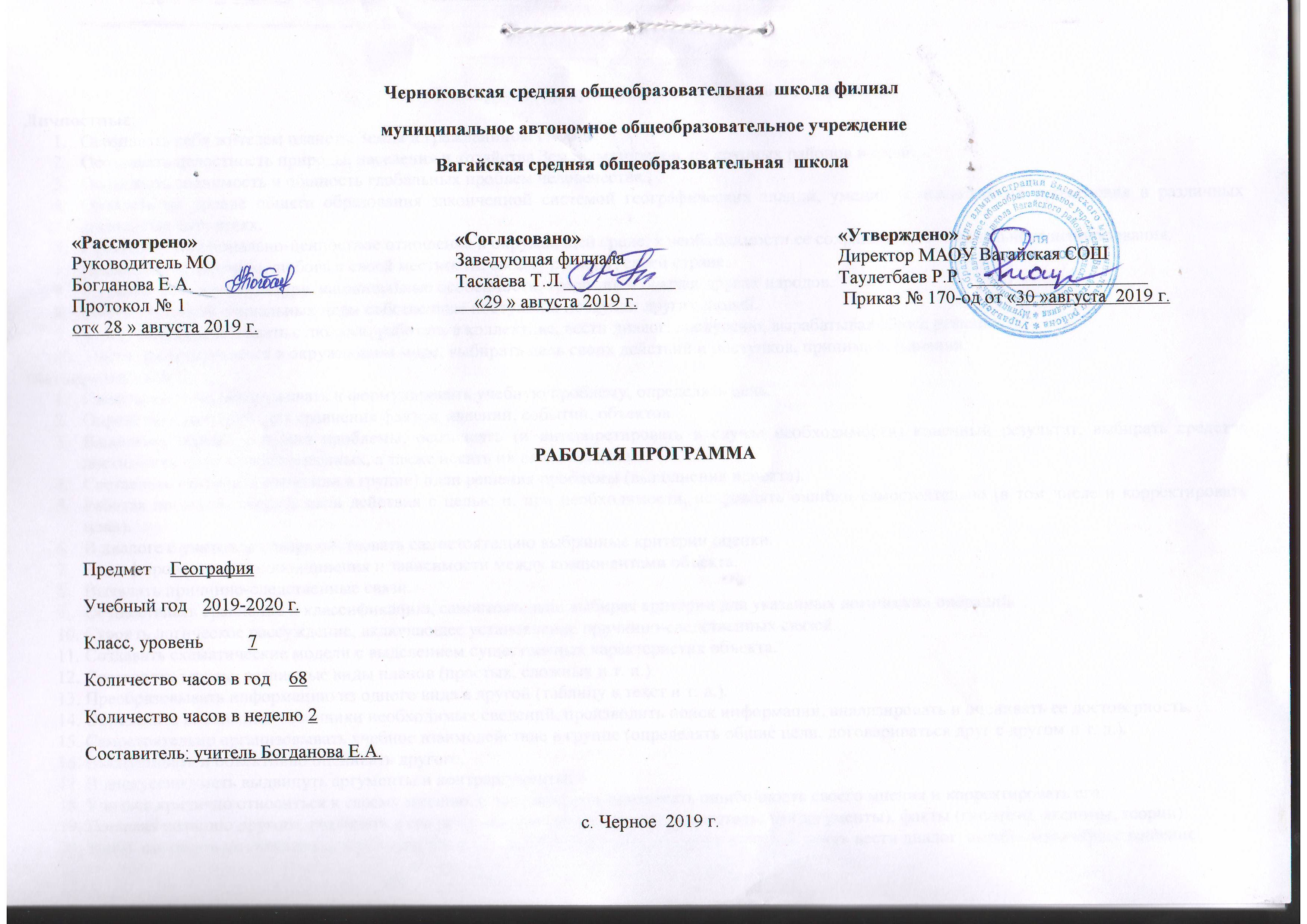 Личностные:Осознавать себя жителем планеты Земля и гражданином России.Осознавать целостность природы, населения и хозяйства Земли, материков, их крупных районов и стран.Осознавать значимость и общность глобальных проблем человечества.Овладеть на уровне общего образования законченной системой географических знаний, умений и навыками их применения в различных жизненных ситуациях.Проявлять эмоционально-ценностное отношение к окружающей среде, к необходимости ее сохранения и рационального использования.Проявлять патриотизм, любовь к своей местности, своему региону, своей стране.Уважать  историю, культуру, национальные особенности, традиции и обычаи других народов.Уметь с позиций социальных норм собственные поступки и поступки других людей.Уметь взаимодействовать с людьми, работать в коллективе, вести диалог, дискуссию, вырабатывая общее решение.Уметь ориентироваться в окружающем мире, выбирать цель своих действий и поступков, принимать решения.Метапредметные:Самостоятельно обнаруживать и формулировать учебную проблему, определять цель.Определять критерии  для сравнения фактов, явлений, событий, объектов.Выдвигать версии решения проблемы, осознавать (и интерпретировать в случае необходимости) конечный результат, выбирать средства достижения цели из предложенных, а также искать их самостоятельно.Составлять (индивидуально или в группе) план решения проблемы (выполнения проекта).Работая по плану, сверять свои действия с целью и, при необходимости, исправлять ошибки самостоятельно (в том числе и корректировать план).В диалоге с учителем совершенствовать самостоятельно выбранные критерии оценки.Анализировать связи соподчинения и зависимости между компонентами объекта.Выявлять причинно-следственные связи.Осуществлять сравнение и классификацию, самостоятельно выбирая критерии для указанных логических операций.Строить логическое рассуждение, включающее установление причинно-следственных связей.Создавать схематические модели с выделением существенных характеристик объекта.Составлять тезисы, различные виды планов (простых, сложных и т. п.).Преобразовывать информацию из одного вида в другой (таблицу в текст и т. д.).Определять возможные источники необходимых сведений, производить поиск информации, анализировать и оценивать ее достоверность.Самостоятельно организовывать учебное взаимодействие в группе (определять общие цели, договариваться друг с другом и т. д.).Выслушивать и объективно оценивать другого.В дискуссии уметь выдвинуть аргументы и контраргументы.Учиться критично относиться к своему мнению, с достоинством признавать ошибочность своего мнения и корректировать его.Понимая позицию другого, различать в его речи: мнение (точку зрения), доказательство(аргументы), факты (гипотезы, аксиомы, теории).Уметь взглянуть на ситуацию с иной позиции и договариваться с людьми иных позиций, уметь вести диалог, вырабатывая общее решение.Использовать приобретенные знания и умения в практической деятельности и повседневной жизни для:- сохранения здоровья и соблюдения норм экологического поведения;       - сохранения окружающей среды и социальноответственного поведения в ней;       - адаптации к условиям проживания на определенной территории;       - самостоятельному оцениванию уровня безопасности окружающей среды как сферы жизнедеятельности.Предметные:Называть и показывать материки и части света, острова и полуострова, крупные формы рельефа, океаны и моря, заливы, проливы, течения, реки, озера,  наиболее крупные страны мира.Объяснять зависимость размещения крупных форм рельефа от строения земной коры, зональность в распределении температуры воздуха, атмосферного давления, осадков, природных зон, изменения свойств океанических вод, влияние природы на жизнь и деятельность человека.Описывать климат отдельных климатических поясов и территорий, отдельные природные комплексы с использованием карт, особенности природы и основные занятия населения стран.Определять географическое положение объектов их отличительные признаки.Приводить примеры материковых, вулканических и коралловых островов, основных типов воздушных масс, природных зон, природных комплексов, изменения природы материков под влиянием хозяйственной деятельности человека, влияния природы на жизнь людей, примеры, подтверждающие закономерности географической оболочки – целостность, ритмичность, зональность.Читать и анализировать разные виды карт, давать характеристику карты.Составлять простейшие схемы взаимодействия природных комплексов.Рассказывать об основных путях расселения человека по материкам, главных областях современного расселения, разнообразии видов хозяйственной деятельности человека.Использовать различные источники географической информации (картографические, статистические, текстовые, видео- и фотоизображения, компьютерные базы данных) для поиска и извлечения информации для решения учебных и практико-ориентированных задач.Определять и сравнивать качественные и количественные показатели, характеризующие географические объекты, процессы и явления, их положение в пространстве по географическим картам разного содержания.Содержание учебного предметаВведение (3 ч)Как люди открывали и изучали Землю.Источники географической информации. Карта – особый источник географических знаний. Географические методы изучения окружающей среды. Входное тестирование.Практическая работа № 1 «Нанесение на контурную карту изученных маршрутов путешественников».Актуальная тематика для региона:Федеральная служба государственной статистики - Росгосстат (Знакомство с картами региона); ОАО «Сибирский Научно Аналитический Центр»  (г. Тюмень).Раздел I. Главные особенности природы Земли (9 ч)Литосфера ирельеф Земли (2 ч)Происхождение материков и океанов.Рельеф Земли. Практическая работа № 2 «Сравнение рельефа двух материковс выявлением причин сходства и различий».Атмосфераи климаты Земли (2 ч)Распределение температуры воздуха и осадков на Земле. Воздушные массы. Климатические пояса Земли. Практическая работа № 3 «Характеристика климата по климатическим картам».Гидросфера. Мировой океан – главная часть гидросферы (2 ч)Воды Мирового океана. Схема поверхностных течений. Жизнь в Океане. Взаимодействие Океана с атмосферой и сушей.Географическая оболочка (3 ч)Строение и свойства географической оболочки. Природные комплексы суши и океана. Природная зональность. Практическая работа № 4 «Описание одного из ПТК Земли».Самостоятельная работа № 1 «Главные особенности природы Земли».Актуальная тематика для региона:Виртуальная экскурсия «Изучение и описание природных комплексов Тюменской области». Знакомство с заказниками юга Тюменскойобласти.Раздел II. Население Земли (3 ч)Численность населения Земли. Размещение населения. Народы и религии мира. Хозяйственная деятельность людей. Городское и сельское население. Самостоятельная работа № 2 «Население Земли».Актуальная тематика для региона:  Экскурсия в Вагайский отдел ЗАГС, УФМС с.Вагай.Знакомство с промышленными, сельскохозяйственными и др.  предприятиями Тюменской области.Раздел III. Океаны и материки (49 ч)Океаны (2 ч)Тихий океан. Индийский океан. Атлантический океан. Северный Ледовитый океан. Практическая работа № 5 «Описание географического положения  океана».Южные материки (1 ч)Общие особенности природы южных материков. Африка (9 ч)Географическое положение. Исследования Африки. Рельеф и полезные ископаемые. Климат. Внутренние воды. Природные зоны. Влияние человека на природу. Заповедники и национальные парки. Население. Страны Северной Африки. Алжир. Страны Западной и Центральной Африки. Нигерия. Страны Восточной Африки. Эфиопия. Страны Южной Африки. Южно-Африканская Республика. Практическая работа № 6 «Описание экваториального климатического пояса и оценка его влияния на жизнь населения».Практическая работа № 7 «Описание реки Нил и её природно-хозяйственного значения».Практическая работа № 8 «Оценка географического положения одной из африканских стран».Самостоятельная работа № 3 «Африка».Австралия и Океания (5 ч)Географическое положение Австралии. История открытия. Рельеф и полезные ископаемые.Климат Австралии. Внутренние воды. Природные зоны Австралии. Своеобразие органического мира. Австралийский Союз.Океания. Природа, население и страны.Практическая работа № 9 «Описание географического положения Австралии и его влияния на природу материка».Самостоятельная работа № 4 «Австралия и Океания».Южная Америка (7 ч)Географическое положение.История открытия и исследования материка. Рельеф и полезные ископаемые. Климат. Внутренние воды. Природные зоны. Население. Страны востока материка. Бразилия. Страны Анд. Перу. Практическая работа № 10 «Описание географического положения Южной Америки и его влияния на природу материка».Самостоятельная работа № 5 «Южная Америка».Антарктида (2 ч)Географическое положение. Открытие и исследование Антарктиды. Природа. Практическая работа № 11 «Особенности географического положения Антарктиды».Северные материки (1 ч)Общие особенности природы северных материков. Северная Америка (7 ч)Географическое положение. Из истории открытия и исследования материка. Рельеф и полезные ископаемые. Климат. Внутренние воды. Природные зоны. Население. Канада. Соединенные Штаты Америки. Средняя Америка. Мексика. Практическая работа № 12 «Описание географического положения Северной Америки и его влияния на природу материка».Практическая работа № 13 «Влияние природных особенностей географического положения Канады на размещения населения».Самостоятельная работа № 6 «Северная Америка».Евразия (15 ч)Географическое положение. Исследования Центральной Азии. Особенности рельефа, его развитие. Климат. Внутренние воды. Природные зоны. Народы и страны Евразии. Страны Северной Европы. Страны Западной Европы. Великобритания. Франция. Германия. Страны Восточной Европы. Страны Южной Европы. Италия. Страны Юго-Западной Азии. Страны Центральной Азии.Страны Восточной Азии. Китай. Япония. Страны Южной Азии. Индия. Страны Юго-Восточной Азии. Индонезия. Практическая работа № 14 «Сравнение рельефа Евразии и Северной Америки».Практическая работа № 15 «Сравнительная характеристика географического положения стран Европы».Практическая работа № 16 «Описание географического положения одной из стран Азии».Самостоятельная работа № 7 «Евразия».Актуальная тематика для региона: Полезные ископаемые Тюменской области: Уватский район - ОАО «НК «Роснефть».Природные зоны Тюменской области. Знакомство с крестьянско-фермерскими хозяйствами  районов юга области Внутренние воды Тюменской области: Знакомство с внутренними водами юга Тюменской области: Тюменский район - база отдыха «Верхний бор», (естественный источник с минеральной водой)Раздел IV. Географическая оболочка – наш дом (2 ч)Закономерности географической оболочки. Взаимодействие природы и общества. Самостоятельная работа № 8 «Географическая оболочка – наш дом».Актуальная тематика для региона: Комплексы по переработке хозяйственных отходов: мусороперерабатывающие заводы  муниципальных образованиях (г.Тюмень, г.Тобольск, г.Ялуторовск, Тюменский район)Повторение и обобщение (2 ч)Основные понятия курса. Закономерности в формировании природы Земли. Рельеф и геологическое строение. Климатическое районирование. Внутренние воды. Уникальность биоты Земли. Взаимодействие человека и ПК. Промежуточная итоговая аттестацияТематическое планирование с указанием количества часов, отводимых на освоение каждой темы.Приложение 1.Календарно – тематическое планированиеПринятые сокращения: ГП – географическое положениеПК – природный комплексПЗ – природная зонаПИ – полезные ископаемые№ п/пНаименование темКол-вочасов1Как люди открывали и изучали Землю 12Источники географической информации. Карта – особый источник географических знаний. Методы географических исследований.13Входное тестирование.14Происхождение материков и океанов. 15Рельеф Земли. 16Распределение температуры воздуха и осадков на Земле. Воздушные массы. 17Климатические пояса Земли. 18Воды Мирового океана. Схема поверхностных течений. 19Жизнь в океане. Взаимодействие Океана с атмосферой и сушей.110Строение и свойства географической оболочки.111Природные комплексы суши и океана. 112Природная зональность. 113Численность населения Земли. Размещение населения.114Народы и религии мира.115Хозяйственная деятельность людей. Городское и сельское население. 116Тихий океан. Индийский океан.117Атлантический океан. Северный Ледовитый океан. 118Общие особенности природы южных материков. 119Географическое положение. Исследования Африки.120Рельеф и полезные ископаемые.121Климат. Внутренние воды. 122Природные зоны.123Влияние человека на природу. Заповедники и национальные парки.124Население.125Страны Северной Африки. Алжир.126Страны Западной и Центральной Африки. Нигерия.127Страны Восточной Африки. Эфиопия. Страны Южной Африки. Южно-Африканская Республика. 128Географическое положение Австралии. История открытия. Рельеф и полезные ископаемые. 129Климат Австралии. Внутренние воды.130Природные зоны Австралии. Своеобразие органического мира.131Австралийский Союз.132Океания. Природа, население и страны. 133Географическое положение. История открытия и исследования материка.134Рельеф и полезные ископаемые.135Климат. Внутренние воды.136Природные зоны.137Население.138Страны востока материка. Бразилия.139Страны Анд. Перу. 140Географическое положение. Открытие и исследование Антарктиды. Природа. 141«Особенности географического положения Антарктиды».142Общие особенности природы северных материков.143Географическое положение. Из истории открытия и исследования материка.144Рельеф и полезные ископаемые.145Климат. Внутренние воды.146Природные зоны. Население.147Канада. 148Соединенные Штаты Америки. 149Средняя Америка. Мексика. 150Географическое положение. Исследования Центральной Азии.151Особенности рельефа, его развитие.152Климат. Внутренние воды.153Природные зоны. 154Народы и страны Евразии. Страны Северной Европы.155Страны Западной Европы. Великобритания.156Франция. Германия. 157Страны Восточной Европы.158Страны Южной Европы. Италия.159Страны Юго-Западной Азии.160Страны Центральной Азии.161Страны Восточной Азии. Китай.162Япония. 163Страны Южной Азии. Индия.164Страны Юго-Восточной Азии. Индонезия.165Закономерности географической оболочки.166Взаимодействие природы и общества. 167Основные понятия курса.168Промежуточная итоговая аттестация1Итого: Итого: 34№п\пДатаДатаРаздел, тема урокаСодержаниеПланируемые образовательные результатыПланируемые образовательные результатыПланируемые образовательные результатыАктуальная тематика для региона№п\ппланфактРаздел, тема урокаСодержаниепредметныеметапредметныеличностныеАктуальная тематика для регионаРаздел I. Введение (3 ч)Раздел I. Введение (3 ч)Раздел I. Введение (3 ч)Раздел I. Введение (3 ч)Раздел I. Введение (3 ч)Раздел I. Введение (3 ч)Раздел I. Введение (3 ч)Раздел I. Введение (3 ч)Раздел I. Введение (3 ч)103.09Как люди открывали и изучали Землю Практическая работа № 1 «Нанесение на контурную карту изученных маршрутов путешественников». Основные этапы накопления знаний о Земле.Уметь: показывать материки и части света; приводить примеры материковых, вулканических, коралловых острововПоиск и выделение необходимой информации.Осуществление учащимися учебных действий, умение прогнозировать свои результаты, осуществление контроля и саморегуляции учебной деятельности.Формирование у учащихся мотивации к изучению географии, развитие воли, дисциплинированности.Формирование ответственного отношения к учебе. Сформировать убежденность в возможности познания природы204.09Источники географической информации. Карта – особый источник географических знаний. Методы географических исследований.Разнообразие географических карт. Другие источники информации. Методы географии.Уметь: давать характеристику карты; читать и анализировать картуВыделение и формулирование познавательной цели, структурирование знаний, выбор эффективных способов решения задач, анализ и работа с картографическим материалом.Умение планировать пути достижения цели, соотносить свои действия в процессе достижения результата. Формирование ответственного отношения к учебе. Овладение на уровне общего образования системой географических знаний. Развитие речи учащихсяФедеральная служба государственной статистики - Росгосстат (Знакомство с картами региона); ОАО «Сибирский Научно Аналитический Центр»  (г. Тюмень).310.09Входное тестирование.Умение планировать пути достижения цели, соотносить свои действия в процессе достижения результата.Формирование ответственного отношения к учебе.Раздел I. Главные особенности природы Земли (9 ч)Литосфера и рельеф Земли (2 ч)Раздел I. Главные особенности природы Земли (9 ч)Литосфера и рельеф Земли (2 ч)Раздел I. Главные особенности природы Земли (9 ч)Литосфера и рельеф Земли (2 ч)Раздел I. Главные особенности природы Земли (9 ч)Литосфера и рельеф Земли (2 ч)Раздел I. Главные особенности природы Земли (9 ч)Литосфера и рельеф Земли (2 ч)Раздел I. Главные особенности природы Земли (9 ч)Литосфера и рельеф Земли (2 ч)Раздел I. Главные особенности природы Земли (9 ч)Литосфера и рельеф Земли (2 ч)Раздел I. Главные особенности природы Земли (9 ч)Литосфера и рельеф Земли (2 ч)Раздел I. Главные особенности природы Земли (9 ч)Литосфера и рельеф Земли (2 ч)411.09Происхождение материков и океанов. Геологическое летоисчисление. Типы земной коры. Плиты литосферы. Платформы и складчатые пояса. Карта строения земной коры. Сейсмические пояса.Уметь: называть и показывать по карте крупные формы рельефа и объяснять зависимость крупных форм рельефа от строения земной корыСамостоятельное выделение и формирование поставленной цели; установление причинно-следственных связей, представление цепочек объектов и явлений. Доказательство ипоиск информации в картах.Умение участвовать в коллективном обсуждении проблем.Эмоционально-ценностное отношение к окружающей средеФормирование ответственного отношения к учению, готовности к саморазвитию, осознанному выбору с учетом познавательных интересов517.09Рельеф Земли. Практическая работа № 2 «Сравнение рельефа двух материков с выявлением причин сходства и различий».Основные формы рельефа суши и дна океана. Причины разнообразия рельефа Земли. Внутренние ивнешние процессы рельефообразования. Закономерностиразмещения крупных форм рельефа на поверхности Земли.Уметь: называть и показывать по карте крупные формы рельефа и объяснять зависимость крупных форм рельефа от строения земной корыСамостоятельное выделение и формирование поставленной цели; анализ, сравнение, группировка различных объектов, явлений, фактов; самостоятельно искать  и выделять необходимую информацию; добывать необходимую информацию с помощью карт атласа;осознать необходимость изучения окружающего мираФормирование ответственного отношения к учению, готовности к саморазвитию, осознанному выбору с учетом познавательных интересовАтмосфера и климаты Земли (2 ч)Атмосфера и климаты Земли (2 ч)Атмосфера и климаты Земли (2 ч)Атмосфера и климаты Земли (2 ч)Атмосфера и климаты Земли (2 ч)Атмосфера и климаты Земли (2 ч)Атмосфера и климаты Земли (2 ч)Атмосфера и климаты Земли (2 ч)Атмосфера и климаты Земли (2 ч)618.09Распределение температуры воздуха и осадков на Земле. Воздушные массы. Распределение температуры воздуха и осадков на Земле. Климатообразующие факторы. Воздушные массы и их циркуляция. Климатические карты иклиматограммы.Объяснять зональность в распределении температуры воздуха, атмосферного давления, осадков; называть типы воздушных масс и некоторые их характеристикиВыделение и формирование познавательной цели, выбор наиболее эффективных способов решения задач; планировать свою деятельность под руководством учителя, работать в соответствии с поставленной задачей, умение общаться и взаимодействовать друг с другом; осознавать необходимость изучения окружающего мираФормирование ответственного отношения к учению, уметь использовать знания в реальной жизни.724.09Климатические пояса Земли. Практическая работа № 3 «Характеристика климата по климатическим картам».Проявление закона зональности в размещении климатических поясов. Основные и переходные климатические пояса. Климати-ческие области.Влияние климата на человека и человека на климат.Уметь: делать простейшие описания климата отдельных климатических поясовСтроить логическое рассуждение, включающее установление причинно-следственных связей.Преобразовывать информацию  из одного вида в другой. Умение планировать свою деятельность под руководством учителя; уметь работать с текстом: составлять таблицу Отстаивая свою точку зрения, приводить аргументы и подтверждать их фактами.Формирование коммуникативной компетентности в общении и сотрудничестве в различных видах деятельностиГидросфера. Мировой океан – главная часть гидросферы (2 ч)Гидросфера. Мировой океан – главная часть гидросферы (2 ч)Гидросфера. Мировой океан – главная часть гидросферы (2 ч)Гидросфера. Мировой океан – главная часть гидросферы (2 ч)Гидросфера. Мировой океан – главная часть гидросферы (2 ч)Гидросфера. Мировой океан – главная часть гидросферы (2 ч)Гидросфера. Мировой океан – главная часть гидросферы (2 ч)Гидросфера. Мировой океан – главная часть гидросферы (2 ч)Гидросфера. Мировой океан – главная часть гидросферы (2 ч)825.09Воды Мирового океана. Схема поверхностных течений. Роль Океана в жизни Земли. Воды Мирового океана.Водные массы. Схема поверхностных течений.Показывать океаны и некоторые моря, течения, объяснять изменения свойств океанических водПреобразовывать информацию  из одного вида в другой. Вычитывать все уровни текстовой информации.Уметь самостоятельно приобретать новые знания и практические умения.Организовывать и планировать учебное сотрудничество с учителем и одноклассниками. Установление учащимися связи между целью учебной  деятельности и ее мотивомОсознавать целостность природы планеты Земля; овладение на уровне общего образования системой географических знаний901.10Жизнь в океане. Взаимодействие Океана с атмосферой и сушей.Разнообразие морских организмов. Распространение жизни в океане. Обмен теплом и влагой между океаноми сушей.Приводить примеры влияния Мирового океана на природу материковУметь определять возможные источники сведений, производить поиск информации, анализировать и оценивать ее достоверностьВыдвигать версии решения проблемы, осознавать конечный результат, выбирать из предложенных и искать  средства достижения цели. Уметь определять понятия, строить умозаключения и делать выводы. Формирование целостного мировоззрения, соответствующего современному уровню развития науки и общественной практикиОсознавать целостность природы планеты ЗемляГеографическая оболочка (3 ч)Географическая оболочка (3 ч)Географическая оболочка (3 ч)Географическая оболочка (3 ч)Географическая оболочка (3 ч)Географическая оболочка (3 ч)Географическая оболочка (3 ч)Географическая оболочка (3 ч)Географическая оболочка (3 ч)1002.10Строение и свойства географической оболочки.Понятие «географическая оболочка», строение и свойства географической оболочки. Круговорот веществ и энергии.Приводить примеры ПКУметь использовать ключевые базовые понятия курса географии. Формировать целевые установки учебной деятельности. Выделять главную мысль в тексте параграфа. Уметь выделять главное, существенные признаки понятия; уметь работать с текстом: составлять сложный планФормирование осознания целостности географической среды во взаимосвязи природы1108.10Природные комплексы суши и океана. Практическая работа № 4 «Описание одного из ПТК Земли». Понятие «природный комплекс» (ПК). Территориальные ПК.Природные, природно-антропогенные и антропогенные ПК.Составлять простейшие схемы взаимодействия природных компонентовОсуществлять выбор наиболее эффективных способов решения задачи в зависимости от конкретных условий. Определять новый уровень отношения к самому себе как субъекту деятельности. Развивать умение точно и грамотно выражать свои мысли, отстаивать свою точку зрения в процессе дискуссииФормирование осознания целостности географической среды во взаимосвязи природыВиртуальная экскурсия «Изучение и описание природных комплексов Тюменской области»1209.10Природная зональность. Самостоятельная работа № 1 «Главные особенности природы Земли».Понятия «природная зона», «широтная зональность», «высотная поясность». Природные пояса океана. Закономерности размещения природныхзон на Земле.Приводить составлять простейшие схемы взаимодействия природных компонентов примеры ПК.Объяснять географические явления, процессы, выявляемые в ходе исследования учебного материала. Определять последовательность промежуточных  целей с учетом конечного результата, составлять план последовательности действий. Формировать коммуникативные действия, направленные на структурирование информации по данной теме.Формирование осознания целостности географической среды во взаимосвязи природы Овладение на уровне общего образования системой географических знанийЗнакомство с заказниками юга ТюменскойобластиРаздел II. Население Земли (3 ч)Раздел II. Население Земли (3 ч)Раздел II. Население Земли (3 ч)Раздел II. Население Земли (3 ч)Раздел II. Население Земли (3 ч)Раздел II. Население Земли (3 ч)Раздел II. Население Земли (3 ч)Раздел II. Население Земли (3 ч)Раздел II. Население Земли (3 ч)1315.10Численность населения Земли. Размещение населения.Территории наиболее древнего освоения человеком Земли. Изменение численности населения во времени. Переписи населения. Факторы, влияющие на численность населения. Размещение людей на Земле. Плотность населения,карта плотности населения. Рождаемость, смертность, естественный прирост населения. МиграцииУметь рассказывать об основных путях расселения человека по материкам, главных областях расселения, разнообразии видов хозяйственной деятельности людей; читать комплексную карту; показывать наиболее крупные страны мираИспользовать современные источники информации, в том числе материалы на электронных носителях. Определять последовательность промежуточных  целей с учетом конечного результата, составлять план последовательности действий. Формировать навыки учебного сотрудничества в ходе индивидуальной и групповой работыФормирование ответственного отношения к учебе. Формирование коммуникативной компетенции в общении сотрудничестве со сверстниками в процессе образовательной деятельностиЭкскурсия в Вагайский отдел ЗАГС, УФМС с.Вагай.1416.10Народы и религии мира.Понятие «этнос». Крупнейшие этносы и малые народы. Карта народов мира. Миграции этносов. Языковые семьи. Мировые и национальные религии.Уметь рассказывать об основных путях расселения человека по материкам, главных областях расселения, разнообразии видов хозяйственной деятельности людей; читать комплексную карту; показывать наиболее крупные страны мираОбъяснять географические явления, процессы, выявляемые в ходе исследования учебного материала. Самостоятельно находить и формулировать учебную проблему, составлять план выполнения работы. Воспринимать текст с учетом поставленной учебной  задачи, находить в тексте информацию, необходимую для ее решенияУважать историю, культуру, национальные особенности, традиции и обычаи других народов1522.10Хозяйственная деятельность людей. Городское и сельское население. Самостоятельная работа № 2 «Население Земли».Понятие «хозяйство». Разнообразие видовхозяйственной деятельности, зависимость их от природныхусловий и исторического этапа развития человечества. Культурно-исторические регионы мира.Уметь рассказывать об основных путях расселения человека по материкам, главных областях расселения, разнообразии видов хозяйственной деятельности людей; читать комплексную карту; показывать наиболее крупные страны мираОценивать способы и условия действия, контролировать и оценивать процесс и результаты деятельности. Оценивать весомость приводимых доказательств и рассуждений. Планировать учебное сотрудничество, достаточно полно и точно выражать мысли в соответствии с задачами и условиями коммуникации, формировать и аргументировать свое мнение и позицию в коммуникацииОсознавать целостность природы, населения и хозяйства Земли.Знакомство с промышленными, сельскохозяйственными и др.  предприятиями Тюменской области.Раздел III. Океаны и материки (49 ч)Океаны (2 ч)Раздел III. Океаны и материки (49 ч)Океаны (2 ч)Раздел III. Океаны и материки (49 ч)Океаны (2 ч)Раздел III. Океаны и материки (49 ч)Океаны (2 ч)Раздел III. Океаны и материки (49 ч)Океаны (2 ч)Раздел III. Океаны и материки (49 ч)Океаны (2 ч)Раздел III. Океаны и материки (49 ч)Океаны (2 ч)Раздел III. Океаны и материки (49 ч)Океаны (2 ч)Раздел III. Океаны и материки (49 ч)Океаны (2 ч)1623.10Тихий океан. Индийский океан.Географическое положение, особенности природы, природные богатства океанов. Виды хозяйственной деятельности в океанах. Охранаприроды океанов.Уметь показывать на карте и называть океаны, определять их географическое положение, определять и называть некоторые отличительные признаки  океанов как крупных ПК; показывать на карте наиболее крупные и известные географические объекты в океанахВыделение и формулирование познавательной цели, структурирование знаний, выбор эффективных способов решения задач, анализ и работа с картографическим материалом. Умение планировать пути достижения цели, соотносить свои действия в процессе достижения результата. Умение участвовать в коллективном обсуждении проблемФормирование ответственного отношения к учению, готовности к саморазвитию, осознанному выбору с учетом познавательных интересов1705.11Атлантический океан. Северный Ледовитый океан. Практическая работа № 5 «Описание географического положения  океана».Особенности природы каждого из океанов. Природные богатства. Характер хозяйственного использования океанов. Необходимость охраны природы.Уметь показывать на карте и называть океаны, определять их ГП, определять и называть некоторые отличительные признаки  океанов как крупных ПК; показывать на карте наиболее крупные и известные географические объекты в океанахПроизвольно и осознанно владеть общим приемом решения проблемных ситуаций. Осознавать самого себя как движущую силу своего на учения. Формировать способность к мобилизации сил и энергии, к волевому усилию -выбору в ситуации мотивационного конфликта и к преодолению препятствий. Управлять своим поведением, оценивать свои действияФормирование ответственного отношения к учению, готовности к саморазвитию, осознанному выбору с учетом познавательных интересовЮжные материки (1 ч)Южные материки (1 ч)Южные материки (1 ч)Южные материки (1 ч)Южные материки (1 ч)Южные материки (1 ч)Южные материки (1 ч)Южные материки (1 ч)Южные материки (1 ч)1806.11Общие особенности природы южных материков. Особенности географического положения южных материков. Общие черты рельефа. Общие особенности климата ивнутренних вод. Почвы. Почвенная карта. Особенности расположения природных зон.Уметь показывать на карте и называть материки, определять их ГП, определять и называть некоторые отличительные признаки  материков как крупных ПК; показывать на карте наиболее крупные и известные географические объекты на материкахпостановка и формулирование проблемы, самостоятельное создание алгоритмов деятельности при решении проблем творческого и поискового характера. Прогнозировать результат и уровень усвоения материала; определять новый уровень отношения к самому себе как к субъекту деятельности. Отстаивая свою точку зрения, приводить аргументы.Формирование ответственного отношения к учению, готовности к саморазвитию, осознанному выбору с учетом познавательных интересовАфрика (9 ч)Африка (9 ч)Африка (9 ч)Африка (9 ч)Африка (9 ч)Африка (9 ч)Африка (9 ч)Африка (9 ч)Африка (9 ч)1912.11Географическое положение. Исследования Африки.Образ материка. Географическое положение и его влияниена природу Африки. История исследования Африки.Знать:понятие «географическое положение материка»;особенности ГП Африки;основных исследователей материка, в том числе русских путешественников и ученых;определять ГП по физической карте и плану описания.Выделять главное, существенные признаки понятий. Планировать свою деятельность под руководством учителя; работать в соответствии с поставленной учебной задачей.Осуществление планирования учебного сотрудничества, взаимодействие учащихся в парах и группахФормирование ответственного отношения к учебе. Развитие речи.2013.11Рельеф и полезные ископаемые.Основные формы рельефа континента. Причины размещения равнин, нагорий и горна материке. Закономерности размещения месторожденийполезных ископаемых.Знать основные черты рельефа материка и факторыего образования;состав ПИ и их размещениепо частям материка в связи с происхождением горных пород;основные формы рельефа, названные в тексте;уметь:определять основные черты рельефа по физической карте;находить на ней главные формы поверхности;1показывать месторождения ПИ и объяснять их размещение на основе сопоставления физической карты и карты строения земнойкоры.Формировать основы смыслового чтения учебных и познавательных текстов; находить информацию по данной теме в тексте учебника, в дополнительных источниках к параграфу, электронных изданиях. Формировать целевые установки учебной деятельности, выстраивать последовательность необходимых операций. Определять цели и способы взаимодействия; планировать общие способы работы; обмениваться знаниями  между членами группы для принятия эффективных совместных решенийАдаптировать знания к условиям окружающей среды. Уметь использовать знания в реальной жизни2119.11Климат. Внутренние воды. Практическая работа № 6«Описание экваториального климатического пояса и оценка его влияния на жизнь населения».Климатообразующие факторы, определяющие особенности климата материка. Распределение температур воздуха и осадков. Климатические пояса Африки. Внутренние воды материка. Основные речныесистемыЗнать:климатические условия Африки (температуры, условия увлажнения, типы климата);уметь:определять по климатической карте температурные особенности, знать: общие черты внутренних вод Африки и наиболее крупные речные системы и озера;уметь:определять характерные особенности внутренних вод по картам;Классифицировать информацию по заданным признакам; выявлять причинно-следственные связи. Сравнивать полученные результаты с ожидаемыми результатами; оценивать работу одноклассников. Умение участвовать в коллективном обсуждении проблемФормирование ответственного отношения к учению, готовности к саморазвитию, осознанному выбору с учетом познавательных интересов.  2220.11Природные зоны.Практическая работа № 7 «Описание реки Нил и её природно-хозяйственного значения».Проявление широтной зональности наматерике. Основные черты природы зон (растительность, почвы, животный мир).Знать:содержание понятий природных зон;их характерные черты и факторы образования;типичные растения и животных природных зон;уметь:описывать природные зоны по комплекту карт;устанавливать связи между компонентамиприроды;Выделять существенную информацию из текстов разных видов. Проводить контроль в форме сравнения способа действия и его результата с заданным эталоном с целью обнаружения отклонений от эталона и внесения необходимых коррективов. Слушать других, пытаться принимать другую точку зрения, быть готовым изменить свою точку зренияФормирование ответственного отношения к учебе. Формирование осознания целостности географической среды во взаимосвязи природы2326.11Влияние человека на природу. Заповедники и национальные парки.Заповедники и национальные парки. Влияние человека на природу. Стихийные бедствия. Заповедники и национальные парки материка. Экологическая карта Африки.Знать:о характере изменений в природе материка подвлиянием хозяйственной деятельности населения, о стихийных бедствиях;понятия и термины: заповедник, национальный парк, Сахара, Намиб, Серенгети, паркКрюгера;уметь: описывать ПЗСамостоятельно ориентироваться в новом учебном материале, строить речевые высказывания.Определять последовательность промежуточных целей с учетом конечного результата, составлять план последовательности действий. Развивать умение обмениваться знаниями в парах для принятия эффективных решенийФормирование ответственного отношения к учебе. Формирование осознания целостности географической среды во взаимосвязи природы2427.11Население.Численность населения, плотность, размещение по территории материка. Расовый и этнический состав.Историко-культурные регионы Африки. Краткая историяформирования политической карты Африки.Знать:численность населения, его национальный (этнический) состав, плотность, размещение по территории, особенности культуры коренного населения;уровень развития хозяйства, особенно сельского, его специализацию,состав видов промышленной деятельности, вособенности добываемого минерального сырья;термин: резервация;уметь:анализировать содержание карт, объяснять размещение населения, городовОбъяснять географические явления, процессы, выявляемые в ходе исследования учебного материала. Самостоятельно выделять и формулировать познавательную цель; искать и выделять необходимую информацию. Слушать и слышать друг друга; с достаточной полнотой и точностью выражать свои мысли в соответствии с задачами и условиями коммуникацииУважать историю, культуру, национальные особенности, традиции и обычаи других народов2503.12Страны Северной Африки. Алжир.Практическая работа № 8 «Оценка географического положения одной из африканских стран».Состав территории. Историко-культурный регион Северная Африка. Общие черты природы, природных богатств, населения и хозяйственной деятельности. Краткое описание стран региона.Памятники Всемирного культурного и природного наследияЮНЕСКО.Знать:план характеристики страны;природные условия жизни и хозяйственной деятельности населения Северной Африки как природного и цивилизационного района;особенности оседлого и кочевого образа жизни;изменения в природе Алжира.Поиск и выделение необходимой информации, выбор наиболее эффективных способов решения задач. Установление причинно-следственных связей.Осуществление учащимися учебных действий, умение прогнозировать свои результаты, осуществление контроля и саморегуляции учебной деятельности.Осуществление планирования учебного сотрудничества, взаимодействие учащихся в парах и группах.Формирование ответственного отношения к учению, готовности к саморазвитию, осознанному выбору с учетом познавательных интересов2604.12Страны Западной и Центральной Африки. Нигерия.Историко-культурный регион Африки, расположенный южнее Сахары. Состав территории. Особенности природы. Население. Страны.Знать:план характеристики страны;природные условия жизни и хозяйственной деятельности населения Западной и Центральной Африки,изменения в природе Нигерии.Постановка и формулирование проблемы, самостоятельное создание алгоритмов деятельности при решении проблем творческого и поискового характера.Применять методы информационного поиска, в том числе с помощью компьютерных средств. Формировать навыки самостоятельной работыУметь работать в коллективе, вести диалог вырабатывая общее решение2710.12Страны Восточной Африки. Эфиопия. Страны Южной Африки. Южно-Африканская Республика. Самостоятельная работа № 3 «Африка».ГП и состав территории. Особенности рельефа – наличие разломов земной коры. Высотная поясность. Сложностьэтнического состава. Природные условия и природные богатства. Состав территории. Население и его хозяйственная деятельность. Степень изменения природы человеком. Страны региона.Знать:географические особенности природы региона;связь между ГП,природными условиями, ресурсами и хозяйствомстран региона;природные и антропогенные причины возникновения геоэкологических проблем в странах региона;меры по сохранению природыПостановка и формулирование проблемы, самостоятельное создание алгоритмов деятельности при решении проблем творческого и поискового характера. Применять методы информационного поиска, в том числе с помощью компьютерных средств. Формировать навыки самостоятельной работыУметь работать в коллективе, вести диалог вырабатывая общее решениеАвстралия и Океания (5 ч)Австралия и Океания (5 ч)Австралия и Океания (5 ч)Австралия и Океания (5 ч)Австралия и Океания (5 ч)Австралия и Океания (5 ч)Австралия и Океания (5 ч)Австралия и Океания (5 ч)Австралия и Океания (5 ч)2811.12Географическое положение Австралии. История открытия. Рельеф и полезные ископаемые. Практическая работа № 9 «Описание ГП Австралии, его влияния на природу материка».Своеобразие ГП материка. Краткая история открытия и исследования. Особенности рельефа. Размещение месторождений полезных ископаемых.Знать: особенности географического положения;основных исследователей материка;уметь:определять географическое положение по физической картеВыделять существенную информацию из текста и карт атласа; решать тестовые заданияФормировать целевые установки учебной деятельности; выстраивать алгоритм действийВладеть навыками диалогической речиФормирование ответственного отношения к учебе. Развитие речи.2917.12Климат Австралии. Внутренние воды.Факторы, определяющие особенности климата материка. Климатические пояса и области. Особенности внутренних вод.Уметь:анализировать содержание карт  АвстралииСравнивать объекты, факты, явления, события по заданным критериям; выявлять причинно-следственные связиСравнивать полученные результаты с ожидаемыми результатами; оценивать работу одноклассников.Умение с достаточной полнотой выражать свои мысли в соответствии с задачами и условиями коммуникацииФормирование ответственного отношения к учебе. Формирование эмоционально-ценностного отношения к окружающей среде3018.12Природные зоны Австралии. Своеобразие органического мира.Проявление широтной зональности в размещенииприродных зон. Своеобразие органического мира.Знать: причины своеобразия органического мира, типичные растения и животные природных зон; уметь: описывать природные зоны по комплекту картСамостоятельное выделение и формулирование познавательной цели; 
осознанное и произвольное построение речевого высказывания в устной и письменной форме.
Целеполагание как постановка учебной задачи на основе соотнесения того, что уже известно и усвоено учащимся, и того, что еще неизвестноСамостоятельно искать и выделять необходимую информациюФормирование ответственного отношения к учебе. Формирование основ экологической культуры3124.12Австралийский Союз.История заселения материка. Коренное и пришлое население. Виды хозяйственной деятельности по использованию природных богатств. Экологические проблемы страны. Города. Объекты Всемирного культурного и природного наследия ЮНЕСКО.Знать:численность населения, его национальный (этнический) состав, плотность, ее охраны;термин: резервация;объяснять размещение населения, городовОсознанное и произвольное построение речевого высказывания в устной форме.Поиск информации в картах атласа.Формировать навыки самостоятельной работы.Формирование ответственного отношения к учебе. Развитие речи.3225.12Океания. Природа, население и страны. Самостоятельная работа № 4 «Австралия и Океания».ГП. История открытия и исследования. Особенностиприроды. Население. Виды хозяйственной деятельности.Страны. Памятники Всемирного культурного и природногонаследия ЮНЕСКО.Знать наиболее крупные острова и архипелаги, уметь показывать их на карте; связь особенностей природы островов с их происхождением, влияние океана на их природу, жизнь населенияОбъяснять явления, процессы, выявляемые в ходе исследования учебного материала.Самостоятельно выделять и формулировать познавательную цель; искать и выделять необходимую информацию.Формирование коммуникативной компетентности в общении и сотрудничестве в различных видах деятельностиЮжная Америка (7 ч)Южная Америка (7 ч)Южная Америка (7 ч)Южная Америка (7 ч)Южная Америка (7 ч)Южная Америка (7 ч)Южная Америка (7 ч)Южная Америка (7 ч)Южная Америка (7 ч)3314.01Географическое положение. История открытия и исследования материка. Практическая работа № 10 «Описание ГП Южной Америки и его влияния на природу материка».Особенности ГП материка. Культурно-исторический регион Латинская Америка. Вклад зарубежных и русских исследователейв изучение природы и народов Южной Америки.Знать:особенности географического положенияЮ. Америки; историю открытия,основных исследователей материка, влияние ГП на особенности природы материкаВыделять главное, существенные признаки понятий; высказывать суждения, подтверждая их фактами. Планировать свою деятельность под руководством учителя; работать в соответствии с предложенным планомУмение общаться и взаимодействовать друг с другомФормирование ответственного отношения к учебе. Развитие речи.3415.01Рельеф и полезные ископаемые.Краткая история формирования основных форм рельефа материка. Закономерностиразмещения равнинскладчатых поясов, месторождений ПИ.Знать основные черты рельефа материка;состав полезных ископаемых и их размещениеосновные формы рельефа, названные в тексте; уметь: определять основные черты рельефа по физической картеКлассифицировать информацию по заданным признакам; выявлять причинно-следственные связи. Сравнивать полученные результаты с ожидаемыми результатами; оценивать работу одноклассников. Умение участвовать в коллективном обсуждении проблемФормирование ответственного отношения к учению, готовности к саморазвитию, осознанному выбору с учетом познавательных интересов3521.01Климат. Внутренние воды.Климатообразующие факторы, формирующие разнообразие климатов материка. Климатические пояса и области. Реки как производные рельефаи климата материка.Знать: климатические условия Ю. Америки уметь: описывать климатические пояса;знать: общие черты внутренних вод уметь: определять характерные особенности внутренних вод по картамВыделять существенную информацию из текста и карт атласаОпределять последовательность промежуточных целей с учетом конечного результата, составлять план последовательности действий. Точно и грамотно выражать свои мысли; отстаивать свою точку зрения в процессе дискуссииФормирование ответственного отношения к учению, готовности к саморазвитию, осознанному выбору с учетом познавательных интересов3622.01Природные зоны.Своеобразие органического мира материка. Проявление широтной зональности на материке. Высотная поясность в Андах. Охрана природы на материке.Знать: природные зоны; их характерные черты и факторы образования;типичные растения и животных природных зон; уметь: описывать природные зоны по комплекту картВыделять существенную информацию из текстов разных видов. Проводить контроль в форме сравнения способа действия и его результата с заданным эталоном с целью обнаружения отклонений от эталона и внесения необходимых коррективов. Слушать других, пытаться принимать другую точку зрения, быть готовым изменить свою точку зренияФормирование ответственного отношения к учебе. Формирование основ экологической культуры3728.01Население.История заселения материка. Численность, плотность населения, размещение по территории. Этнический состав. Культурно-исторический регион ЛатинскаяАмерика. Политическая карта.Знать крупнейшие народы, распространенные языки и  религии, крупнейшие страны материка, их столицы и крупнейшие городаОбъяснять географические явления, процессы, выявляемые в ходе исследования учебного материала. Самостоятельно выделять и формулировать познавательную цель; искать и выделять необходимую информациюСлушать и слышать друг друга; с достаточной полнотой и точностью выражать свои мысли в соответствии с задачами и условиями коммуникации.Уважать историю, культуру, национальные особенности, традиции и обычаи других народов3829.01Страны востока материка. Бразилия.Общие черты природы региона. Географическое положение стран. Разнообразие природы и природных ресурсов страны. Сложность этнического состава населения. Основные отрасли хозяйствастран. Города.Состав региона. Особенности природы и природных богатств стран. Основные видыхозяйственной деятельности. Памятники Всемирного культурного и природного наследия ЮНЕСКО.Знать особенности природно-хозяйственного комплекса стран  материка, в том числе современного экономического развития;экологические проблемы Амазонии;элементы культуры населения; памятники из писка ЮНЕСКО;уметь объяснять:различия в природе и составе минеральных богатств Амазонии и Бразильского плоскогорья, Анд, аргентинской пампы;размещение важнейших минеральных ресурсовАнализировать, сравнивать и обобщать факты. Выявлять причины. Уметь определять возможные источники необходимых сведений, производить поиск информации, анализировать и оценивать ее достоверность; преобразовывать информацию из одного вида в другой. Составлять различные виды планов. Самостоятельно обнаруживать и формулировать учебную проблему, определять цель учебной деятельности. Сверять свои действия с целью и при необходимости исправлять ошибки самостоятельно. В диалоге с учителем совершенствовать самостоятельно выработанные критерии оценки. Умение с достаточной полнотой и точностью выражать свои мысли в соответствии с задачами и условиями коммуникацииУважать историю, культуру, национальные особенности, традиции и обычаи других народов3904.02Страны Анд. Перу. Самостоятельная работа № 5 «Южная Америка».Общие черты природы региона. Географическое положение стран. Разнообразие природы и природных ресурсов страны. Сложность этнического состава населения. Основные отрасли хозяйствастран. Города.Состав региона. Особенности природы и природных богатств стран. Основные видыхозяйственной деятельности. Памятники Всемирного культурного и природного наследия ЮНЕСКО.Знать особенности природно-хозяйственного комплекса стран  материка, в том числе современного экономического развития;экологические проблемы Амазонии;элементы культуры населения; памятники из писка ЮНЕСКО;уметь объяснять:различия в природе и составе минеральных богатств Амазонии и Бразильского плоскогорья, Анд, аргентинской пампы;размещение важнейших минеральных ресурсовАнализировать, сравнивать и обобщать факты. Выявлять причины. Уметь определять возможные источники необходимых сведений, производить поиск информации, анализировать и оценивать ее достоверность; преобразовывать информацию из одного вида в другой. Составлять различные виды планов. Самостоятельно обнаруживать и формулировать учебную проблему, определять цель учебной деятельности. Сверять свои действия с целью и при необходимости исправлять ошибки самостоятельно. В диалоге с учителем совершенствовать самостоятельно выработанные критерии оценки. Умение с достаточной полнотой и точностью выражать свои мысли в соответствии с задачами и условиями коммуникацииУважать историю, культуру, национальные особенности, традиции и обычаи других народовАнтарктида (2 ч)Антарктида (2 ч)Антарктида (2 ч)Антарктида (2 ч)Антарктида (2 ч)Антарктида (2 ч)Антарктида (2 ч)Антарктида (2 ч)Антарктида (2 ч)405.02Географическое положение. Открытие и исследование Антарктиды. Природа. Особенности  ГП материка. История открытия и современные исследования Антарктиды. Уникальность природы материкаи факторы, ее определяющие. Проявление зональности вприроде континента. Международный статус Антарктиды.Знать  особенности ГП Антарктиды, его влияние на особенности природы материков; имена путешественников внесших вклад в открытие и исследование материкаФормирование и развитие посредством географического знания познавательных интересов, интеллектуальных и творческих способностей учащихся. Самостоятельно обнаруживать и формулировать проблему в классной и индивидуальной учебной деятельностиОсуществлять взаимоконтроль и оказывать в сотрудничестве необходимую взаимопомощьФормирование ответственного отношения к учению, готовности к саморазвитию, осознанному выбору с учетом познавательных интересов4111.02Практическая работа № 11 «Особенности географического положения Антарктиды».Особенности  ГП материка. История открытия и современные исследования Антарктиды. Уникальность природы материкаи факторы, ее определяющие. Проявление зональности вприроде континента. Международный статус Антарктиды.Знать  особенности ГП Антарктиды, его влияние на особенности природы материков; имена путешественников внесших вклад в открытие и исследование материкаФормирование и развитие посредством географического знания познавательных интересов, интеллектуальных и творческих способностей учащихся. Самостоятельно обнаруживать и формулировать проблему в классной и индивидуальной учебной деятельностиОсуществлять взаимоконтроль и оказывать в сотрудничестве необходимую взаимопомощьФормирование ответственного отношения к учению, готовности к саморазвитию, осознанному выбору с учетом познавательных интересовСеверные материки (1 ч)Северные материки (1 ч)Северные материки (1 ч)Северные материки (1 ч)Северные материки (1 ч)Северные материки (1 ч)Северные материки (1 ч)Северные материки (1 ч)Северные материки (1 ч)4212.02Общие особенности природы северных материков.ГП материков. Общие черты рельефа,климата и природных зон. Древнее оледенение материков.Уметь показывать на карте и называть материки, определять их ГП, определять и называть некоторые отличительные признаки  материков как крупных ПК; показывать на карте наиболее крупные и известные географические объекты на материкахВыделять главное, существенные признаки понятий; высказывать суждения, подтверждая их фактами. Планировать свою деятельность под руководством учителя; работать в соответствии с предложенным планомУмение общаться и взаимодействовать друг с другомФормирование ответственного отношения к учению, готовности к саморазвитию, осознанному выбору с учетом познавательных интересов. Развитие речи.Северная Америка (7 ч)Северная Америка (7 ч)Северная Америка (7 ч)Северная Америка (7 ч)Северная Америка (7 ч)Северная Америка (7 ч)Северная Америка (7 ч)Северная Америка (7 ч)Северная Америка (7 ч)4318.02Географическое положение. Из истории открытия и исследования материка.Географическое положение. Изистории открытия и исследования материка. Русские исследования Северо-Западной Америки.Знать:особенности ГПС. Америки; историю открытия,основных исследователей материка, влияние ГП на особенности природы материкаУмения вести самостоятельный поиск, анализ, отбор информации, ее преобразование, сохранение, передачу  и презентацию с помощью технических средств и информационных технологий; анализировать, сравнивать, обобщать понятия. Отстаивать свою точку зрения, приводить аргументы, подтверждая их фактамиФормирование ответственного отношения к учению, готовности к саморазвитию, осознанному выбору с учетом познавательных интересов4419.02Практическая работа № 12 «Описание ГП Северной Америки и его влияния на природу материка».Рельеф и полезные ископаемые.Основные черты рельефа материка. Влияние древнего оледенения на рельеф. Закономерности размещения крупных форм рельефа и месторождений ПИ.Знать основные черты рельефа материка;состав полезных ископаемых и их размещениеосновные формы рельефа, названные в тексте;уметь:определять основные черты рельефа по физической картеАнализировать, сравнивать, классифицировать факты и явления; осуществлять сравнение и классификацию, самостоятельно выбирая критерии для указанных логических операций.Самостоятельно обнаруживать и формулировать учебную проблему, определять цель.Формирование ответственного отношения к учебе. Развитие речи.4525.02Климат. Внутренние воды.Климатообразующие факторы, формирующие разнообразие климатов материка, проявление их в ходе температур и распределении осадков на материке. Климатические пояса и области. Реки как производные рельефа и климата материка.Знать:климатические условия С. Америки;различия в климате по поясам и факторы, определяющие климатические условия; уметь:описывать климатические пояса;знать:общие черты внутренних вод уметь:определять характерные особенности внутренних вод по картам;объяснять их зависимостьУмения вести самостоятельный поиск, анализ, отбор информации, ее преобразование, сохранение, передачу  и презентацию с помощью технических средств и информационных технологий; анализировать, сравнивать, классифицировать и обобщать понятия.Самостоятельно обнаруживать и формулировать проблему в классной и индивидуальной учебной деятельностиОрганизовывать и планировать учебное сотрудничество с учителем и одноклассниками; умение свободно отвечать у доскиФормирование ответственного отношения к учению, готовности к саморазвитию, осознанному выбору с учетом познавательных интересов4626.02Природные зоны. Население.Особенность расположения природных зон на материке. Компоненты природных зон: почвы, растительность, животный мир. Изменение природы подвлиянием хозяйственной деятельности человека. Население.Знать: ПЗ;их характерные черты и факторы образования;типичные растения и животных ПЗ;уметь:описывать природные зоны по комплекту карткрупнейшие народы, распространенные языки и  религии, крупнейшие страны материка, их столицы и крупнейшие городаОсуществлять расширенный поиск информации с использованием разных ресурсов, включая дополнительную литературу и Интернет; преобразовывать информацию из одного вида в другой.Самостоятельно обнаруживать и формулировать учебную проблему, определять цель Самостоятельно организовывать учебное взаимодействие в группе, пареФормирование ответственного отношения к учебе. Формирование эмоционально-ценностного отношения к окружающей среде, осознание необходимости ее сохранения и рационального использования4703.03Канада. Практическая работа № 13 «Влияние природных особенностей ГП Канады на размещения населения».Политическая карта Северной Америки. Комплексная характеристика Канады (природа, население, хозяйство). Заповедники и национальные парки.Знать: основные черты ГП, природы, населения и его хозяйственной деятельности;элементы культуры, памятники природного икультурного наследия Канады; уметь:объяснять выявленные особенности;показывать на карте наиболее крупные природные объекты страныУмение вести самостоятельный поиск, анализ, отбор информацииОпределять степень успешности выполнения работы, самостоятельный учет выделенных ориентиров в учебном материалеСлушать и понимать речь других; уметь с достаточной полнотой и точностью выражать свои мысли; учет разных мнений.Овладение на уровне общего образования системой географических знаний. Развитие речи учащихся4804.03Соединенные Штаты Америки. Особенности ГП, природы и природных богатств. Историязаселения страны. Состав населения, размещение по территории. Современные виды хозяйственной деятельности. Города. Памятники Всемирного культурного и природного наследия ЮНЕСКО в США.Знать: основные черты ГП,природы, населения и его хозяйственной деятельности;элементы культуры, памятники природного икультурного наследия США;уметь:объяснять выявленные особенности;показывать на карте наиболее крупные природные объекты страны;называть главные памятники природы.Умение вести самостоятельный поиск, анализ, отбор информацииОпределять степень успешности выполнения работы, самостоятельный учет выделенных ориентиров в учебном материале. Слушать и понимать речь других; уметь с достаточной полнотой и точностью выражать свои мысли; учет разных мнений; планирование сотрудничества.Формирование ответственного отношения к учению, готовности к саморазвитию, осознанному выбору с учетом познавательных интересов4910.03Средняя Америка. Мексика. Самостоятельная работа № 6 «Северная Америка».Историко-культурный регион Латинская Америка. Состав территории, страны региона.Комплексная характеристика одной из стран.Знать:географические особенности природы региона;меры по сохранению природы; уметь:выделять, описывать и объяснять по текстуучебника и картам атласа существенные признакикомпонентов природы, населения; составлять краткую характеристику страны. Умение вести самостоятельный поиск, анализ, отбор информацииОпределять степень успешности выполнения работы, самостоятельный учет выделенных ориентиров в учебном материале. Слушать и понимать речь других; уметь с достаточной полнотой и точностью выражать свои мысли; учет разных мнений; планирование сотрудничества.Осознавать целостность природы, населения и хозяйства страныЕвразия (15 ч)Евразия (15 ч)Евразия (15 ч)Евразия (15 ч)Евразия (15 ч)Евразия (15 ч)Евразия (15 ч)Евразия (15 ч)Евразия (15 ч)5011.03Географическое положение. Исследования Центральной Азии.Особенности географического положения материка. Вклад русских исследователей в изучение Центральной Азии.Знать: особенности ГП; основных исследователей материка; уметь: определять ГП по физической картеУмения вести самостоятельный поиск, анализ, отбор информации, ее преобразование, сохранение, передачу  и презентацию с помощью технических средств и информационных технологий; анализировать, сравнивать, классифицировать и обобщать понятия.Отстаивать свою точку зрения, приводить аргументы, подтверждая их фактамиФормирование ответственного отношения к учению, готовности к саморазвитию, осознанному выбору с учетом познавательных интересов5117.03Особенности рельефа, его развитие. Практическая работа № 14 «Сравнение рельефа Евразии и Северной Америки».Отличие рельефа Евразии от рельефа других материков. Области горообразования, землетрясений и вулканизма. Основные формы рельефа. Закономерности размещения месторождений ПИЗнать основные черты рельефа материка;состав полезных ископаемых и их размещениеосновные формы рельефа, названные в тексте;уметь:определять основные черты рельефа по физической картеАнализировать, сравнивать, классифицировать факты и явления; осуществлять сравнение и классификацию, самостоятельно выбирая критерии для указанных логических операций.Самостоятельно обнаруживать и формулировать учебную проблему, определять цель. Формирование ответственного отношения к учению, готовности к саморазвитию, осознанному выбору с учетом познавательных интересовПолезные ископаемые Тюменской области:Уватский район - ОАО «НК «Роснефть».5218.03Климат. Внутренние воды.Климатообразующие факторы, формирующие климат материка. Изменения климатапри движении с севера на юг и с запада на восток. Климатические пояса и области. Особенности внутренних вод, их зависимость от рельефа и климатаЗнать:климатические условия Евразии;различия в климате по поясам и факторы, определяющие климатические условия; уметь: описывать климатические пояса;знать: общие черты внутренних вод;уметь:определять характерные особенности внутренних вод по картам; объяснять их зависимостьУмения вести самостоятельный поиск, анализ, отбор информации, ее преобразование, сохранение, передачу  и презентацию с помощью технических средств и информационных технологий; анализировать, сравнивать, классифицировать и обобщать понятия.Самостоятельно обнаруживать и формулировать проблему в классной и индивидуальной учебной деятельностиОрганизовывать и планировать учебное сотрудничество с учителем и одноклассникамиФормирование ответственного отношения к учебе. Формирование коммуникативной компетенции в общении сотрудничестве со сверстниками в процессе образовательной деятельностиВнутренние воды Тюменской области: Знакомство с внутренними водами юга Тюменской области: Тюменский район - база отдыха «Верхний бор», (естественный источник с минеральной водой)5331.03Природные зоны. Проявление широтной зональности в размещении природных зон Евразии. Особенности природызон основных климатических поясов. Высотные пояса в горах материка. Освоение природных зон человекомЗнать: ПЗ;их характерные черты и факторы образования;типичные растения и животных природных зон; Осуществлять расширенный поиск информации с использованием разных ресурсов, включая дополнительную литературу и Интернет; преобразовывать информацию из одного вида в другой. Самостоятельно обнаруживать и формулировать учебную проблему, определять цель. Самостоятельно организовывать учебное взаимодействие в группе, пареФормирование ответственного отношения к учебе. Формирование основ экологической культурыПриродные зоны Тюменской области. Знакомство с крестьянско-фермерскими хозяйствами  районов юга области 5401.04Народы и страны Евразии.Страны Северной Европы.Численность и этнический состав населения Евразии. Страны. Состав региона Северная Европа. Приморское положение стран. Комплексная характеристика стран региона.уметь: описывать по комплекту карткрупнейшие народы, распространенные языки и  религии, крупнейшие страны материка, их столицы и крупнейшие городаОсуществлять расширенный поиск информации с использованием разных ресурсов, включая дополнительную литературу и Интернет; преобразовывать информацию из одного вида в другой. Самостоятельно обнаруживать и формулировать учебную проблему, определять цель. Самостоятельно организовывать учебное взаимодействие в группе, пареФормирование ответственного отношения к учебе. Формирование основ экологической культуры5507.04Страны Западной Европы. Великобритания.Состав региона. Особенности историко-культурного региона. Природныебогатства. Этнический и религиозный состав населения. Население и его хозяйственная деятельность. Степень изменения природы человеком. Памятники Всемирного культурного и природногонаследия ЮНЕСКО. Крупные города. Знать:состав региона;особенности географического положения иприроды стран Европы и Азии, взаимосвязь компонентов природы;основные черты населения и его культуры,включая хозяйственную деятельность;уметь:раскрывать связи между географическим положением и природными условиями жизни населения, природой и хозяйственной деятельностью, образом жизни людей.Поиск и выделение необходимой информации, выбор наиболее эффективных способов решения задач. Установление причинно-следственных связей.Осуществление учащимися учебных действий, умение прогнозировать свои результаты, осуществление контроля и саморегуляции учебной деятельности.Осуществление планирования учебного сотрудничества, взаимодействие учащихся в парах и группах.Формирование ответственного отношения к учению, готовности к саморазвитию, осознанному выбору с учетом познавательных интересов. Овладение на уровне общего образования системой географических знаний. Развитие речи учащихся. Формировать осознания целостности природы, населения и хозяйства страны5608.04Франция. Германия. Практическая работа № 15 «Сравнительная характеристика ГП стран Европы».Состав региона. Особенности историко-культурного региона. Природныебогатства. Этнический и религиозный состав населения. Население и его хозяйственная деятельность. Степень изменения природы человеком. Памятники Всемирного культурного и природногонаследия ЮНЕСКО. Крупные города. Знать:состав региона;особенности географического положения иприроды стран Европы и Азии, взаимосвязь компонентов природы;основные черты населения и его культуры,включая хозяйственную деятельность;уметь:раскрывать связи между географическим положением и природными условиями жизни населения, природой и хозяйственной деятельностью, образом жизни людей.Поиск и выделение необходимой информации, выбор наиболее эффективных способов решения задач. Установление причинно-следственных связей.Осуществление учащимися учебных действий, умение прогнозировать свои результаты, осуществление контроля и саморегуляции учебной деятельности.Осуществление планирования учебного сотрудничества, взаимодействие учащихся в парах и группах.Формирование ответственного отношения к учению, готовности к саморазвитию, осознанному выбору с учетом познавательных интересов. Овладение на уровне общего образования системой географических знаний. Развитие речи учащихся. Формировать осознания целостности природы, населения и хозяйства страны5714.04Страны Восточной Европы.Состав региона. Особенности историко-культурного региона. Природныебогатства. Этнический и религиозный состав населения. Население и его хозяйственная деятельность. Степень изменения природы человеком. Памятники Всемирного культурного и природногонаследия ЮНЕСКО. Крупные города. Знать:состав региона;особенности географического положения иприроды стран Европы и Азии, взаимосвязь компонентов природы;основные черты населения и его культуры,включая хозяйственную деятельность;уметь:раскрывать связи между географическим положением и природными условиями жизни населения, природой и хозяйственной деятельностью, образом жизни людей.Поиск и выделение необходимой информации, выбор наиболее эффективных способов решения задач. Установление причинно-следственных связей.Осуществление учащимися учебных действий, умение прогнозировать свои результаты, осуществление контроля и саморегуляции учебной деятельности.Осуществление планирования учебного сотрудничества, взаимодействие учащихся в парах и группах.Формирование ответственного отношения к учению, готовности к саморазвитию, осознанному выбору с учетом познавательных интересов. Овладение на уровне общего образования системой географических знаний. Развитие речи учащихся. Формировать осознания целостности природы, населения и хозяйства страны5815.04Страны Южной Европы. Италия.Состав региона. Особенности историко-культурного региона. Природныебогатства. Этнический и религиозный состав населения. Население и его хозяйственная деятельность. Степень изменения природы человеком. Памятники Всемирного культурного и природногонаследия ЮНЕСКО. Крупные города. Знать:состав региона;особенности географического положения иприроды стран Европы и Азии, взаимосвязь компонентов природы;основные черты населения и его культуры,включая хозяйственную деятельность;уметь:раскрывать связи между географическим положением и природными условиями жизни населения, природой и хозяйственной деятельностью, образом жизни людей.Поиск и выделение необходимой информации, выбор наиболее эффективных способов решения задач. Установление причинно-следственных связей.Осуществление учащимися учебных действий, умение прогнозировать свои результаты, осуществление контроля и саморегуляции учебной деятельности.Осуществление планирования учебного сотрудничества, взаимодействие учащихся в парах и группах.Формирование ответственного отношения к учению, готовности к саморазвитию, осознанному выбору с учетом познавательных интересов. Овладение на уровне общего образования системой географических знаний. Развитие речи учащихся. Формировать осознания целостности природы, населения и хозяйства страны5921.04Страны Юго-Западной Азии.Состав региона. Особенности историко-культурного региона. Природныебогатства. Этнический и религиозный состав населения. Население и его хозяйственная деятельность. Степень изменения природы человеком. Памятники Всемирного культурного и природногонаследия ЮНЕСКО. Крупные города. Знать:состав региона;особенности географического положения иприроды стран Европы и Азии, взаимосвязь компонентов природы;основные черты населения и его культуры,включая хозяйственную деятельность;уметь:раскрывать связи между географическим положением и природными условиями жизни населения, природой и хозяйственной деятельностью, образом жизни людей.Поиск и выделение необходимой информации, выбор наиболее эффективных способов решения задач. Установление причинно-следственных связей.Осуществление учащимися учебных действий, умение прогнозировать свои результаты, осуществление контроля и саморегуляции учебной деятельности.Осуществление планирования учебного сотрудничества, взаимодействие учащихся в парах и группах.Формирование ответственного отношения к учению, готовности к саморазвитию, осознанному выбору с учетом познавательных интересов. Овладение на уровне общего образования системой географических знаний. Развитие речи учащихся. Формировать осознания целостности природы, населения и хозяйства страны6022.04Страны Центральной Азии.Состав региона. Особенности историко-культурного региона. Природныебогатства. Этнический и религиозный состав населения. Население и его хозяйственная деятельность. Степень изменения природы человеком. Памятники Всемирного культурного и природногонаследия ЮНЕСКО. Крупные города. Знать:состав региона;особенности географического положения иприроды стран Европы и Азии, взаимосвязь компонентов природы;основные черты населения и его культуры,включая хозяйственную деятельность;уметь:раскрывать связи между географическим положением и природными условиями жизни населения, природой и хозяйственной деятельностью, образом жизни людей.Поиск и выделение необходимой информации, выбор наиболее эффективных способов решения задач. Установление причинно-следственных связей.Осуществление учащимися учебных действий, умение прогнозировать свои результаты, осуществление контроля и саморегуляции учебной деятельности.Осуществление планирования учебного сотрудничества, взаимодействие учащихся в парах и группах.Формирование ответственного отношения к учению, готовности к саморазвитию, осознанному выбору с учетом познавательных интересов. Овладение на уровне общего образования системой географических знаний. Развитие речи учащихся. Формировать осознания целостности природы, населения и хозяйства страны6128.04Страны Восточной Азии. Китай.Состав региона. Особенности историко-культурного региона. Природныебогатства. Этнический и религиозный состав населения. Население и его хозяйственная деятельность. Степень изменения природы человеком. Памятники Всемирного культурного и природногонаследия ЮНЕСКО. Крупные города. Знать:состав региона;особенности географического положения иприроды стран Европы и Азии, взаимосвязь компонентов природы;основные черты населения и его культуры,включая хозяйственную деятельность;уметь:раскрывать связи между географическим положением и природными условиями жизни населения, природой и хозяйственной деятельностью, образом жизни людей.Поиск и выделение необходимой информации, выбор наиболее эффективных способов решения задач. Установление причинно-следственных связей.Осуществление учащимися учебных действий, умение прогнозировать свои результаты, осуществление контроля и саморегуляции учебной деятельности.Осуществление планирования учебного сотрудничества, взаимодействие учащихся в парах и группах.Формирование ответственного отношения к учению, готовности к саморазвитию, осознанному выбору с учетом познавательных интересов. Овладение на уровне общего образования системой географических знаний. Развитие речи учащихся. Формировать осознания целостности природы, населения и хозяйства страны6229.04Япония. Практическая работа № 16 «Описание ГП одной из стран Азии».Состав региона. Особенности историко-культурного региона. Природныебогатства. Этнический и религиозный состав населения. Население и его хозяйственная деятельность. Степень изменения природы человеком. Памятники Всемирного культурного и природногонаследия ЮНЕСКО. Крупные города. Знать:состав региона;особенности географического положения иприроды стран Европы и Азии, взаимосвязь компонентов природы;основные черты населения и его культуры,включая хозяйственную деятельность;уметь:раскрывать связи между географическим положением и природными условиями жизни населения, природой и хозяйственной деятельностью, образом жизни людей.Поиск и выделение необходимой информации, выбор наиболее эффективных способов решения задач. Установление причинно-следственных связей.Осуществление учащимися учебных действий, умение прогнозировать свои результаты, осуществление контроля и саморегуляции учебной деятельности.Осуществление планирования учебного сотрудничества, взаимодействие учащихся в парах и группах.Формирование ответственного отношения к учению, готовности к саморазвитию, осознанному выбору с учетом познавательных интересов. Овладение на уровне общего образования системой географических знаний. Развитие речи учащихся. Формировать осознания целостности природы, населения и хозяйства страны6305.05Страны Южной Азии. Индия.Состав региона. Особенности историко-культурного региона. Природныебогатства. Этнический и религиозный состав населения. Население и его хозяйственная деятельность. Степень изменения природы человеком. Памятники Всемирного культурного и природногонаследия ЮНЕСКО. Крупные города. Знать:состав региона;особенности географического положения иприроды стран Европы и Азии, взаимосвязь компонентов природы;основные черты населения и его культуры,включая хозяйственную деятельность;уметь:раскрывать связи между географическим положением и природными условиями жизни населения, природой и хозяйственной деятельностью, образом жизни людей.Поиск и выделение необходимой информации, выбор наиболее эффективных способов решения задач. Установление причинно-следственных связей.Осуществление учащимися учебных действий, умение прогнозировать свои результаты, осуществление контроля и саморегуляции учебной деятельности.Осуществление планирования учебного сотрудничества, взаимодействие учащихся в парах и группах.Формирование ответственного отношения к учению, готовности к саморазвитию, осознанному выбору с учетом познавательных интересов. Овладение на уровне общего образования системой географических знаний. Развитие речи учащихся. Формировать осознания целостности природы, населения и хозяйства страны6406.05Страны Юго-Восточной Азии. Индонезия. Самостоятельная работа № 7 «Евразия».Знать:состав региона;особенности географического положения иприроды стран Европы и Азии, взаимосвязь компонентов природы;основные черты населения и его культуры,включая хозяйственную деятельность;уметь:раскрывать связи между географическим положением и природными условиями жизни населения, природой и хозяйственной деятельностью, образом жизни людей.Поиск и выделение необходимой информации, выбор наиболее эффективных способов решения задач. Установление причинно-следственных связей.Осуществление учащимися учебных действий, умение прогнозировать свои результаты, осуществление контроля и саморегуляции учебной деятельности.Осуществление планирования учебного сотрудничества, взаимодействие учащихся в парах и группах.Формирование ответственного отношения к учению, готовности к саморазвитию, осознанному выбору с учетом познавательных интересов. Овладение на уровне общего образования системой географических знаний. Развитие речи учащихся. Формировать осознания целостности природы, населения и хозяйства страныРаздел IV. Географическая оболочка – наш дом (2 ч)Раздел IV. Географическая оболочка – наш дом (2 ч)Раздел IV. Географическая оболочка – наш дом (2 ч)Раздел IV. Географическая оболочка – наш дом (2 ч)Раздел IV. Географическая оболочка – наш дом (2 ч)Раздел IV. Географическая оболочка – наш дом (2 ч)Раздел IV. Географическая оболочка – наш дом (2 ч)Раздел IV. Географическая оболочка – наш дом (2 ч)Раздел IV. Географическая оболочка – наш дом (2 ч)6512.05Закономерности географической оболочки.Факторы, обусловливающие целостность географической оболочки. Ритмичность, круговорот веществ, зональность географической оболочкиУметь приводить примеры, подтверждающие  закономерности географической оболочки – целостность, ритмичность, зональность; объяснять их влияние на жизнь и  деятельность человекаПоказывать ценность географической информации для человечества.Применять методы информационного поиска.Организовывать и планировать учебное сотрудничество с учителем и одноклассникамиФормирование ответственного отношения к учебе. Формирование осознания целостности географической среды во взаимосвязи природы6613.05Взаимодействие природы и общества. Самостоятельная работа № 8 «Географическая оболочка – наш дом».Значение природных богатств, их виды. Влияние природы на условия жизнилюдей. Изменение природы хозяйственной деятельностьючеловека. Необходимость международного сотрудничествав использовании природы и ее охраны.Уметь приводить примеры влияния природы на условия жизни людейВыделение и формулирование познавательной цели, структурирование знаний, выбор эффективных способов решения задач, анализ и работа с картографическим материалом. Умение планировать пути достижения цели, соотносить свои действия в процессе достижения результата. Умение работать в микро-группе, организовывать учебное сотрудничество и совместную деятельность, уважительно относиться к другому человеку, прислушиваться к его мнению: формирование коммуникативных компетенций в общении и представлении информацииФормирование осознания целостности географической среды во взаимосвязи природы и обществаКомплексы по переработке хозяйственных отходов: мусороперерабатывающие заводы  вмуниципальных образованиях (г. Тюмень,г. Тобольск,г. Ялуторовск, Тюменский район)Повторение и обобщение (2 ч)Повторение и обобщение (2 ч)Повторение и обобщение (2 ч)Повторение и обобщение (2 ч)Повторение и обобщение (2 ч)Повторение и обобщение (2 ч)Повторение и обобщение (2 ч)Повторение и обобщение (2 ч)Повторение и обобщение (2 ч)6719.05Основные понятия курса.Закономерности в формировании природы Земли. Рельеф и геологическое строение. Климатическое районирование. Внутренние воды. Уникальность биоты Земли. Взаимодействие человека и ПК.Знать изученный материал за курс географии 7 классаВыделение и формулирование познавательной цели, структурирование знаний, выбор эффективных способов решения задач, анализ и работа с картографическим материалом. Умение планировать пути достижения цели, соотносить свои действия в процессе достижения результатаФормирование ответственного отношения к учебе.6820.05Промежуточная итоговая аттестацияФормирование ответственного отношения к учебе.